Purpose of the ReportTo seek approval for changes to the financial regulations and terms of refence of the Governance Committee in the Council’s constitution. RecommendationsThat the proposed changes to the financial regulations and terms of reference of the Governance Committee in the Council’s constitution as outlined in the report be approved.Reasons for recommendations To ensure the Council’s constitution remains up to date and fit for purpose. Corporate outcomes The report relates to the following corporate priorities: (tick all those applicable):Background to the reportThe Governance Committee has a key role in taking an overview of the Council’s constitution to ensure it is current and fit for purpose.Financial RegulationsAt the Governance Committee on 23 March 2021 the meeting considered a report reviewing the financial regulations within the Council’s constitution.  A copy of the report and proposed changes considered at the meeting is included at Appendix 1.The proposed changes were agreed by the Governance Committee for approval by Full Council (minute 88 refers). 
Governance Committee Terms of Reference The Governance Committee on 23 March 2021 also considered proposed changes to the Governance Committee’s terms of refence. A copy of the proposed changes considered at the meeting is included at Appendix 2.The proposed changes were agreed by the Governance Committee for approval by Full Council (minute 85 refers). Equality and diversityNo implications. Air quality implications No implications.Comments of the Statutory Finance OfficerPlease see the comments included at Appendix 1 – Proposed Changes to Financial Regulations.Comments of the Monitoring OfficerThis report ensures that the Council’s constitution is up to date and fit for purpose. It is therefore in furtherance of the Council’s duty contained in Section 9P of the Local Government Act 2000 to keep up to date its Constitution.Background documentsThere are no background documents to this report. AppendicesAppendix 1 – Proposed changes to Financial RegulationsAppendix 2 – Proposed changes to terms of reference of the Governance Committee Chris MoisterDirector of Governance and Monitoring OfficerReport toReport toOnOnOn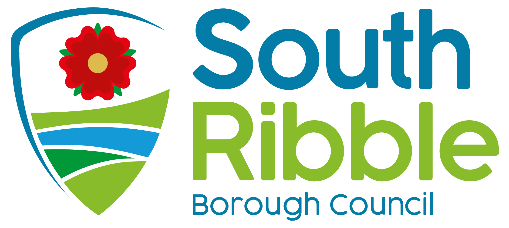 CouncilCouncilWednesday, 28 April 2021Wednesday, 28 April 2021Wednesday, 28 April 2021TitleTitleTitleTitleCommittee ChairCommittee ChairCommittee ChairReport ofReport ofChanges to the Council's ConstitutionChanges to the Council's ConstitutionChanges to the Council's ConstitutionChanges to the Council's ConstitutionCouncillor Ian WatkinsonCouncillor Ian WatkinsonCouncillor Ian WatkinsonDirector of Governance and Monitoring OfficerDirector of Governance and Monitoring OfficerIs this report confidential?No An exemplary councilThriving communitiesA fair local economy that works for everyoneGood homes, green spaces, healthy placesReport Author:Email:Telephone:Date:Darren Cranshaw (Shared Services Lead - Democratic, Scrutiny & Electoral Services)dcranshaw
@southribble.gov.uk01772 62551219/04/21